Муниципальное автономное общеобразовательное учреждение«Лицей №102 г.Челябинска»Тема проекта:Игра «Математический бой»Автор проекта: Катилов Владимир,ученик 7г классаНаставник проекта:Антипина Елена Николаевна,учитель математикиМАОУ «Лицей №102 г. Челябинска»Челябинск, 2018Содержание:Введение  1. Теоретическая часть:       1.1. Сценарий игры «Математический бой»  2.  Практическая часть:         2.1. Создание презентации  к игре  «Математический бой»ЗаключениеЛитература Введение		Уроки математики могут быть эмоционально насыщенными благодаря использованию учителем различных игровых моментов. Что способствует развитию позновательной деятельности, формированию определенных умений и навыков, а также обуславливает внутреннюю активность учащихся. 	Общеизвестно, то, что вызывает эмоции у слушателей, запоминается и осмысливается ими гораздо лучше.Цель проекта:Разработать математическую игру, которая предназначена для проведения внеклассного мероприятия по математике для учащихся 6-7 классов.Задачи:Анализ литературы и подбор заданий.Разработка сценария игры.Создание игры в виде презентации.Сценарий игры «Математический бой»Цели игры:1) Фронтальное повторение учебного материала по математике у обучающихся 6-7 классов;2) Повышение познавательной активности у учащихся;3) Развитие культуры общения и культуры ответа на математический вопрос.ПРАВИЛА: В игре принимают участие 2 – 4 команды. Каждая команда делает выстрел и на табло открывается ячейка. За каждый правильный ответ команда получает 1 балл. Если одна из команд не даёт правильного ответа, у соперников есть шанс заработать дополнительное очко.Попадая на поле «мина» команда теряет 1 балл; на поле «спасательный круг» получает дополнительно 2 балла. ОБОРУДОВАНИЕ:  Презентация.ОБОЗНАЧЕНИЯ:Р – математический ребусмина (- 1 балл)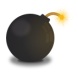 0 – переход ходаЛ – логическая задача - спасательный круг (+2 балла)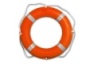 1 – 18 – номер вопросаВОПРОСЫ :1. Равенство, содержащее букву, значение которой надо найти (уравнение)2. Хорда, проходящая через центр круга  ( диаметр)3. Предмет, для нахождения площадей фигур неопределённой формы ( палетка)4. Запись правила с помощью букв (формула)5. Произведение смежных сторон прямоугольника (площадь прямоугольника)6. Угол,образованный двумя дополнительными друг к другу лучами (развёрнутый)7. Замена данного числа приближённым значением (округление)8. Первый разряд справа от запятой (десятые)9. Натуральное число, которое имеет 2 делителя:1 и само это число (простое)10. Сколько измерений имеет прямоугольный параллелепипед (3)11. Наименьшее простое число (2)12. Луч, с выбранным на нём единичным  отрезком (координатный луч)13. Частное от деления суммы нескольких чисел на число слагаемых (среднее арифметическое)14. Два числа, произведение которых равно единице (взаимно обратные)15. Объём, равный 1 дм3 (литр)16. Наука, об измерении земли (геометрия)17. Чему равна сумма смежных углов? (1800)18. Числа, отличающиеся только знаками (противоположные) ЛОГИЧЕСКИЕ ЗАДАЧИ:1. Крышка стола имеет четыре угла. Один из них отпилили. Сколько углов стало? (пять)2. Какой знак нужно поставить между 2 и 3, чтобы получилось число большее 2,но меньшее 3? (запятую)3. В комнате горело пять свечей. Две из них потушили. Сколько свечей осталось? (две)4. Три в квадрате – 9,четыре в квадрате – 16.Чему равен угол в квадрате? (900)РЕБУСЫ: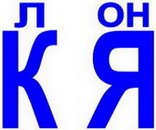 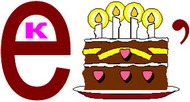 (наклонная)                                                      (вектор)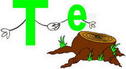 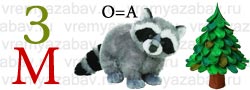  (степень)                                                          (знаменатель)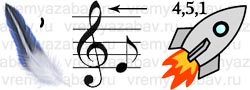 (периметр) Подведение итогов игры.                                    Заключение.	В ходе проекта я создал презентацию к игре «Математический бой». Представленная мною презентация будет интересна учителю, убежденному в том, что при изучении математики можно использовать и игру.	Подводя итоги работы, можно отметить, что цель мною достигнута и задачи выполнены.Источники.https://azbyka.ru/deti/logicheskie-i-zanimatelnye-zadachihttp://vremyazabav.ru/zanimatelno/rebusi/rebusi-slova/82-rebusi-po-matematike.htmlhttp://ped-kopilka.ru/blogs/natalja-konstantinovna-klochkova/igry-dlja-detei-rebusy.htmlГеометрия. 7 – 9 классы: учеб. Для общеобразоват. Организаций с прил. на электрон. носителе / [Л.С.Атанасян, В.Ф.Бутузов, С.Б. Кадомцев и др.]. – 3-е изд. – М.: Просвещение, 2014.Математикм: Наглядная геометрия. 5 – 6 кл.: учебник / И.Ф.Шарыгин, Л.Н.Ерганжиева. – 2-е изд., стереотип. – М.: Дрофа, 2015.абвгде11009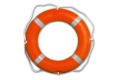 6Р216РЛ12035Л11134Р18713Л54Р217Л156140Р8